DOKUMENTACIJA UZ POZIV(Upute ponuditeljima za izradu ponude)Predmet nabave: 	Usluga izrade Idejnog projektnog rješenja i Glavnog i Izvedbenog projekta sa sadržajem i nivoom razrade koji je potreban za ishodovanje građevne dozvole i izvedbu nadogradnje za NADOGRADNJU objekta Dom za starije osobe Dubrovnik, Branitelja Dubrovnika 33, 20 000 DubrovnikEvidencijski broj nabave: NBV-02/2016Bagatelna nabava - Poziv za dostavu ponudaDubrovnik, travanj 2016.S A D R Ž A J: I. 	OPĆI PODACIII. 	PODACI O PREDMETU NABAVEIII.       ODREDBE O SPOSOBNOSTI PONUDITELJAIV.	PODACI O PONUDIV.	OSTALE ODREDBEPRILOG 1. – Obrazac – Projektni zadatak - Tehničke specifikacije predmeta nabavePRILOG 2. – Obrazac Ponudbeni list I. OPĆI PODACI:Podaci o Naručitelju: DOM ZA STARIJE OSOBE DUBROVNIKBranitelja Dubrovnika 33, 20 000 DUBROVNIKOIB: 15795793389Tel:020-416-530Telefax: 020-416-602E-mail: dom.dubrovnik@hi.t-com.hrOsobe Naručitelja za komunikaciju s ponuditeljima su: Ime i prezime:  Morena Bremec ili  Marica MiletićTelefon: 020/ 416-530; MOB: 38598244509fax. 020/ 416-602e-mail: dom.dubrovnik@hi.t-com.hrEvidencijski broj nabave: NBV-02/2016Sprječavanje sukoba interesa:U smislu članka 13 Zakona o javnoj nabavi (NN 90/11, 83/13, 143/13 i 13/14) ne postoje gospodarski subjekti s kojima DOM ZA STARIJE OSOBE DUBROVNIK ne smije potpisivati ugovore o nabavi.Vrsta postupka javne nabave:Bagatelna nabava - Poziv za dostavu ponuda - (sukladno članaku 18. Stavak 3. ZJN (NN 90/11, 83/13, 143/13 i 13/14) i članku 2. Pravilnika o nabavi roba, radova i usluga male vrijednosti na koje se ne primjenjuje ZJN (Broj: 683/13, 31. Prosinca 2013.)).Procijenjena vrijednost nabave:199.000,00 Kuna (slovima: stotinudevedesetidevettisuća kuna)Vrsta ugovora o javnoj nabavi:Ugovor o nabavi uslugeNavod sklapa li se ugovor o javnoj nabavi ili okvirni sporazum:Za navedenu nabavu predviđa se sklapanje ugovora o nabavi uslugeII. PODACI O PREDMETU NABAVEOpis predmeta nabave: Usluga izrade Idejnog projektnog rješenja i Glavnog i Izvedbenog projekta sa sadržajem i nivoom razrade koji je potreban za ishodovanje građevne dozvole i izvedbu nadogradnje   za  NADOGRADNJU  objekta Doma za starije osobe Dubrovnik, Branitelja Dubrovnika 33, 20 000 DubrovnikOpis i oznaka grupe ili dijelova predmeta nabave, ako je dopušten takav način nuđenja:10.1. Obvezno nuđenje izrade Idejnog projektnog rješenja i izrade Glavnog i          Izvedbenog projekta.10.2. Ukoliko se od nadležne službe Grada Dubrovnika  ne dobije pozitivno          mišljenje na Idejno projektno rješenje, odustaje se od izrade Glavnog i          Izvedbenog projekta bez obveze financijskog obeštećenja  prema          Projektantu.Količina predmeta nabave: Sukladno Tehničkim specifikacijama iz Priloga 1. Dokumentacije uz poziv.Tehnička specifikacija predmeta nabave:Usluga izrade projektne dokumentacije (Idejno projektno rješenje, Glavni i Izvedbveni projekt) za NADOGRADNJU objekta Doma za starije osobe Dubrovnik, Branitelja Dubrovnika 33, 20 000 Dubrovnik.Tehničke specifikacije predmeta nabave nalaze se u Prilogu 1. Dokumentacije uz poziv koji čine njen sastavni dio. Mjesto izvođenja usluge:Dubrovačko-neretvanska županija, Dom za starije osobe Dubrovnik, BraniteljaDubrovnika 33, 20 000 DubrovnikRok izvođenja usluge:Rok za isporuku Idejnog projektnog rješenja  je 30 dana od dana potpisa ugovora o nabavi usluge sa odabrannim ponuditeljem, a Glavnog i Izvedbenog projekta 60 dana od dana pismene obavijesti ponuditelju od strane Naručitelja, a nakon pribavljenog pozitivnog mišljenja od nadležnih institucija.III. ODREDBE O SPOSOBNOSTI PONUDITELJA15. Uvjeti pravne i poslovne sposobnosti ponuditelja te dokumenti kojima       dokazuju sposobnost15.1. Ponuditelj mora dokazati upis u sudski, obrtni, strukovni ili drugi odgovarajući registar države sjedišta gospodarskog subjekta.Upis u registar dokazuje se odgovarajućim izvodom, a ako se oni ne izdaju u državi sjedišta gospodarskog subjekta,  gospodarski subjekt može dostaviti izjavu s ovjerom potpisa kod nadležnog tijela.Izvod ili izjava ne smije biti starija od tri mjeseca računajući od dana početka postupka javne nabave.15.2. Ovlaštenje, suglasnost ili slična isprava (nadležnog ministarstva), koja je potrebna za obavljanje djelatnosti povezane s predmetom nabave,15.3. Ovlaštenje Ministarstva kulture za rad na kulturnom dobruPonuditelj mora dostaviti važeći dokaz o dopuštenju Ministarstva kulture o osposobljenosti i dopuštenju za projektiranje objekata u spomeničkoj konzervatorski zaštićenoj cjelini 16. Uvjeti tehničke i stručne sposobnosti ponuditelja te dokumenti kojima       dokazuju  sposobnost 16.1. Popis ugovora o izvršenim uslugama istovjetne ili slične složenosti kao predmet ove nabave izvršenih u godini u kojoj je započeo postupak nabave i tijekom tri godine koje prethode toj godini. Popis sadrži iznos, datum pružene usluge i naziv druge ugovorne strane. Vrijednost ugovora (jednog ili više) mora biti jednaka ili veća od procijenjene vrijednosti nabave (199.000,00 Kn). Ako je druga ugovorna strana naručitelj u smislu ZJN (NN 90/11, 83/13, 143/13 i 13/14), popis kao dokaz o uredno izvršenim radovima sadrži ili mu se prilaže potvrda potpisana ili izdana od naručitelja. Ako je druga ugovorna strana privatni subjekt, popis kao dokaz o uredno pruženoj usluzi sadrži ili mu se prilaže potvrda tog subjekta, a u nedostatku iste vrijedi izjava gospodarskog subjekta uz dokaz da je potvrda zatražena. Ako je potrebno, javni naručitelj može izravno od druge ugovorne strane zatražiti provjeru istinitosti potvrde.Potvrda o uredno ispunjenim ugovorima mora sadržavati slijedeće podatke:- naziv i sjedište ugovornih strana- predmet ugovora- vrijednost ugovora- vrijeme ispunjenja ugovora- navod o uredno ispunjenim ugovorima.Napomena: Sukladno čl. 72 st. 6 gospodarski subjekt može se, po potrebi za određene ugovore, osloniti na sposobnost drugih subjekata, bez obzira na pravnu prirodu njihova međusobna odnosa. U tom slučaju gospodarski subjekt mora dokazati javnom naručitelju da će imati na raspolaganju nužne resurse, primjerice, prihvaćanjem obveze drugih subjekata u tu svrhu. Pod istim uvjetima, zajednica ponuditelja može se osloniti na sposobnost članova zajednice ponuditelja ili drugih subjekata.Obrazloženje postavljenog uvjeta:Gospodarski subjekt dokazati će sposobnost ukoliko je  iz popisa i popratnih potvrda o urednom ispunjenju ugovora (jednog ili više) razvidno da je u godini u kojoj je započeo postupak javne nabave i tijekom tri godine koje prethode toj godini uredno ispunio ugovorne obveze, kao izvršitelj gore navedenih traženih usluga istovjetne ili slične složenosti kao predmet ove nabave jer time ponuditelj dokazuje da ima primjereno iskustvo u izvršenju usluga slične ili istovjetne predmetu nabave, što naručitelju ulijeva sigurnost da će ponuditelj (ukoliko bude odabran) uslugu izvršiti kvalitetno, stručno, pravovremeno i profesionalno i da će svojim iskustvom upravo na izvršenju sličnih usluga predvidjeti i detektirati sve moguće poteškoće, te ih unaprijed sagledati i dati kvalitetna, racionalna rješenja, te isto predvidjeti i ukalkulirati u ponuđenu cijenu.Svi dokazi koji se prilažu u toč. 15.-16. ove Dokumentacije mogu se dostaviti u neovjerenoj preslici. Neovjerenom preslikom smatra se i neovjereni ispis elektroničke isprave.IV.	PODACI O PONUDIOblik, način izrade, sadržaj i način dostave ponuda:17.1. Oblik i način izrade ponudaPonuda mora biti izrađena u obliku naznačenom u dokumentaciji uz poziv. Stranice ponude označavaju se rednim brojem stranice kroz ukupan broj stranica ponude ili ukupan broj stranica ponude kroz redni broj stranice.Ponuda u papirnatom obliku mora bit uvezena u cjelinu na način da se onemogući naknadno vađenje ili umetanje listova ili dijelova ponude (ako se ponuda dostavlja poštom ili predajom u pisarnicu Naručitelja).Ponuda se predaje u izvorniku.Propisani tekst dokumentacije uz poziv ne smije se mijenjati i nadopunjavati.Ponude u papirnatom obliku pišu se neizbrisivom tintom.Ispravci u ponudi u papirnatom obliku moraju biti izrađeni na način da su vidljivi ili dokazivi. Ispravci moraju, uz navod datuma, biti potvrđeni pravovaljanim potpisom i pečatom ovlaštene osobe gospodarskog subjekta.17.2. Sadržaj ponude Ponuda mora biti izrađena sukladno Dokumentaciji uz poziv te propisano sadržavati sljedeće:popis svih sastavnih dijelova i/ili priloga ponude (sadržaj ponude). Ako je ponuda izrađena od više dijelova ponuditelj je obvezan u sadržaju ponude navesti od koliko se dijelova ponuda sastoji.Tražene dokaze sposobnosti sukladno člancima 16. i 17. Uputa,u cijelosti popunjen Obrazac - ponudbeni list (Prilog 2.) potpisan od ponuditelja i ovjeren pečatom,17.3. Način dostave ponudePonuda, ako se dostavlja poštom, dostavlja se u izvorniku, pisanom obliku, u zatvorenoj omotnici s nazivom i adresom Naručitelja, nazivom i adresom ponuditelja, evidencijskim brojem nabave kojeg je naručitelj dodijelio nadmetanju, naznakom predmeta nabave na koji se ponuda odnosi. Ponude se predaju putem pošte ili predajom u pisarnicu naručitelja (ponedjeljak – petak: 09:00 – 14:00 sati) na adresu:Dom za starije osobe Dubrovnik20 000 DubrovnikBranitelja Dubrovnika 33s naznakom:″Bagatelna nabava / Idejno  projektno rješenje i izrada Glavnog i Izvedbenog projekta -  dokumentacija  2016. – ne otvaraj″te ostalim podacima sukladno dokumentaciji za nadmetanje. Dopustivost dostave ponuda elektroničkim putem:Dostavljanje ponuda elektroničkim putem nije dozvoljeno.  Dopustivost alternativnih ponuda:Alternativne ponude nisu dopuštene. Način izračuna cijene za predmet nabave, sadržaj cijene i nepromjenjivost cijene:Ponuditelj je kod izrade ponude obvezan držati se sljedećeg:Cijena ponude piše se brojkama i slovima. Ako se iznos u brojkama i slovima razlikuju, mjerodavan je iznos izražen slovima.Cijena ponude izražava se za cjelokupan predmet nabave. U cijenu ponude uračunati su svi troškovi i popusti, bez poreza na dodanu vrijednost, koji se iskazuje zasebno iza cijene ponude. Cijena ponude za idejno rješenje ne smije biti veća  od 15% ukupno ponuđene cijene za izradu svih faza projektne dokumentacije, u protivnom ponuda se neće razmatrati.Ukupnu cijenu ponude čini cijena ponude s porezom na dodanu vrijednost.Ponuđene cijene su nepromjenjive za vrijeme trajanja ugovora o javnoj nabavi. Valuta u kojoj cijena ponude treba biti izražena:Cijena ponude i ukupna cijena ponude izražavaju se u kunama (KN). Rok valjanosti ponude:Rok valjanosti ponude je 30 (trideset) dana od dana otvaranja ponuda.Kriteriji odabira najpovoljnije ponude:.Najniža cijena prihvatljive, prikladne i pravilne ponude.Jezik ponude:Ponuda se izrađuje na hrvatskom jeziku na latiničnom pismu.Svi dokazi priloženi ponudi moraju biti na hrvatskom jeziku na latiničnom pismu.Ukoliko su neki od dokumenata i dokaza traženih dokumentacijom uz poziv na nekom od stranih jezika ponuditelj je dužan dostaviti i prijevod dokumenta/dokaza na hrvatski jezik izvršenog po ovlaštenom prevoditelju.V.	OSTALE ODREDBERok, način i uvjeti plaćanja:Plaćanje nakon potpisa primopredajnog zapisnika, prema stvarno izvedenim uslugama, a temeljem ispostavljenih računa za izvršene faze posla, (prema prilogu 2 ) u roku od 30 dana. Plaćanje se obavlja na žiro račun Ponuditelja. Naručitelj ne prihvaća traženje sredstava osiguranja plaćanja. Rokovi za dostavu ponuda:Rok za dostavu ponuda je 31.  Kolovoza 2016. do 10:00 sati.Otvaranje ponuda:Otvaranje ponuda obavit će se u poslovnim prostorima Doma za starije osobe Dubrovnik, 20 000 Dubrovnik, Branitelja Dubrovnika 33,  dana 31.  Kolovoza 2016. u  10:00 sati.Otvaranju ponuda mogu nazočiti svi Ponuditelji.Ponuda pristigla nakon isteka roka za dostavu ponuda ne otvara se i obilježava kao zakašnjelo pristigla ponuda. Zakašnjela ponuda se odmah vraća ponuditelju koji ju je dostavio.Pravo poništenja nadmetanja:Naručitelj zadržava pravo poništenja nadmetanja u bilo kojem trenutku prije isteka roka za dostavu ponude bez preuzimanja odgovornosti naknade eventualne štete bilo kojem ponuditelju. Obavijest o poništenju odmah će biti upućena svim ponuditeljima.Troškovi nadmetanja:Naručitelj ne snosi troškove u svezi sudjelovanja ponuditelja u ovom nadmetanju.Rok donošenja odluke o odabiru ili poništenja:Naručitelj se obvezuje odabrati najpovoljnijeg ponuditelja u roku od 30 (trideset) dana računajući od dana isteka roka za dostavu ponuda i dostaviti Obavijest o odabiru ponude Ponuditeljima koji su dostavili ponude sukladno članku 5. Pravilnika o nabavi roba, radova i usluga male vrijednosti na koje se ne primjenjuje ZJN (Broj: 683/13, 31. Prosinca 2013.) .OstaloNa sva pitanja koja se tiču ponuda, uvjeta, načina i postupka nabave, a nisu regulirana ovom Dokumentacijom primjenjivati će se odredbe Pravilnika o nabavi roba, radova i usluga male vrijednosti na koje se ne primjenjuje ZJN (Broj: 683/13, 31. Prosinca 2013.)Prilog 1.OBRAZAC – PROJEKTNI ZADATAK –TEHNIČKE SPECIFIKACIJE PREDMETA NABAVE	Postojeća zgrada izgrađena je u zaštićenoj povijesnoj zoni  Grada Dubrovnika, na lokaciji u predjelu Pila i Parka Gradac.  Zgrada izlazi na glavnu prometnicu i ima parking. Konzervatori su suglasni s nadogradnjom jedne etaže postojećeg objekta.Cilj ovog projekta je povećati kapacitet i kvalitetu usluge, te uskladiti objekt s propisanim minimalnim standardima za funkciju doma. 1.  PROJEKTNA DOKUMENTACIJA1.1. PROVJERA I DOPUNA DOKUMENTACIJE POSTOJEĆEG STANJA OBJEKTAProjektantu se dostavlja sljedeća dokumentacija postojećeg stanja:Arhitektonski snimak izvedenog stanja Rješenje Upravnog odjela za izdavanje i provedbu dokumenata prostornog uređenja i gradnje Grada Dubrovnika o izvedenom stanju.Projekt ugradnje liftadokumentaciju o istražnim radovima u cilju utvrđivanja mehaničke stabilnosti postojećeg stanja objekta, koju je izradila tvrtka APSIDA d.o.o. za projektiranje, inženjering i usluge 2008. Godine.Dostavljenu dokumentaciju Izvršitelj je dužan provjeriti i dopuniti i  i elektronski obraditi  na nivo razrade koji je potreban za izradu predmetne projektne dokumentacije.1.2. ANALIZA POSTOJEĆIH SADRŽAJA U OBJEKTU  1.2.1.Dom sada ima pet etaža ( po cca 500,00 m2): podrum, prizemlje i tri kata, a  postojeća          organizacija prostora  je slijedeća:       Stambeni dio  - III kat         19 - jednokrevetnih soba,  / jedna soba s odvojenim WC-om – preko puta /          7 - dvokrevetnih soba,            1 - čajna kuhinja i dnevni boravak  /  /,         prostor iza lifta koristi se kao ambulanta za fizioterapeuta,Stacionar - II i I kat sa slijedećim prostorijama:II kat:        15 - jednokrevetnih soba,          9 - dvokrevetnih soba,          1 – ambulanta,          1 - zajedničko kupatilo – pristup s tri strane          prostor iza lifta koristi se kao garderoba za potrebe stacionaraI kat:         19 - jednokrevetnih soba,  / jedna soba s odvojenim WC-om – preko puta /           7 – dvokrevetne sobe,            1 - čajna kuhinja i dnevni boravak  /  /,           prostor iza lifta koristi se kao skladišni prostor za opremu i pomagalaSveukupno soba:         53 – jednokrevetne sobe,         23 – dvokrevetne sobe,Sveukupni  kapacitet  :  99Napomena: Deset  većih  dvokrevetnih  soba koriste se kao trokrevetne, a sve trokrevetne u Poslovnoj zgradi u Mokošici kao četverokrevetne, radi potrebnog održavanja kapaciteta Doma iz više razloga, na nivou koji je bio  prije adaptacije i rekonstrukcije. Želimo nadogradnjom riješiti prekapacitiranost. Prizemlje: 1 – kuhinja,1 - blagovaona s pred prostorom  / 100m2 +  =  /,U dijelu blagovaone (cca 30m2) je  prostorija za fizikalnu medicinu (pregrađeno visokim ormarima)6  ureda za : ravnateljicu, stručne i  administrativne  radnike,1 - ambulanta za liječnicu ( prostoriju ispred liječnice, povezana s vratima s liječnicom, namjenjenu za med.sestru, sada koristi socijalna radnica)1 - višenamjenska prostorija  za korisnike / 44m2 /,4 – zajednička WC-a s pred prostorom za pranje ruku.Podrum:skladišni prostori,praonica i glačaonica,radionica za kućne meštre,kotlovnica ( za etažu niže od podruma)1.2.2. Ispred zgrade Doma je malo prilazno dvorište-parkiralište, rampa za invalide, terasa koju korisnici koriste za šetnju, odmor i rekreaciju. Iza zgrade je vrt s  terasom, koju korisnici  također koriste  za šetnju, odmor i rekreaciju. Rampa za invalide, uključujući i lift omogućuje svim korisnicima, sve domska unutrašnje i vanjske sadržaje koristiti bez barijera. 1.2.3. Prostorije su opremljene svim potrebnim instalacijama:struja ( priključna snaga 120,00 KW ),agregat , (ELEKTROAGREGATI KONČAR , TIP ZP-Q 125.A1B, nominalna snaga: 125 KVA, 100 KW,odgovarajuća klimatizacija (grijanje/hlađenje), solarni sustav  PTV,signalizacija, vatrodojava, 1.2.4. Ugrađen je lift, nosivosti 1275 (kg) 16 osoba, broj postaja 6/7 ( od podruma do četvrte           etaže,  izgrađen za četvrtu etažu , s tim da je izlaz na četvrtu etažu blokiran), postoji            projekt izvedenog stanja.1.3. ANALIZA PROJEKTNOG  PROGRAMA NOVIH PLANIRANIH SADRŽAJA1.3.1. Prostorni sadržaji nadogradnje četvrtog kata (poželjni) : -    2 dvokrevetne sobe,-    21 jednokrevetna soba,-    dnevni boravak i čajna kuhinja cijelom širinom prema Gradu, te vanjsku mobilno       natkrivenu i bočno zatvaranu terasu za korištenje u svim vremenskim uvjetima. -    prostor za radnu okupaciju,-    prostor za glačanje rublja i držanje zajedničkog  pribora za čišćenje i higijenu-    Skale za četvrti kat nastaviti na postojeće (lift je izveden na četvrtu etažu).  1.3.2.  Analitički prikaz postojećih i planiranih prostornih sadržaja, priključaka i                        instalacija u objektu     - Odnos prema propisanom minimalnom standardu sadašnjeg i planiranog kapaciteta      - Analiza i obrazloženje postojećeg i planiranog stanja objekta s aspekta statičke           stabilnosti, propisanih mjera sigurnosti ( evakuacija , požar), komunalnih priključaka i         instalacija.Prikaz treba iskazati numerički i grafički1.3.3. Izlaganje i usvajanje dopunjenog projektnog programa od strane investitora- Kod projektiranja četvrte etaže (cca 500m2), imati u vidu zahtjeve iz Pravilnika o minimalnim uvjetima za pružanje socijalnih usluga NN 40/2014 i 66/2015..-  Nadograditi hidrantsku mrežu,-  Nadograditi AUTOMATSKI ANALOGNO ADRESABILNI VATRODOJAVNI    SUSTAV zasnovan na proizvodnom programu tvrtke COOPER MENIVER sa    vatrodojavnom centralom tip CF30002GEB,-  Nadograditi sustav klimatizacije u Domu ( grijanje/hlađenje ) „DIZALICA TOPLINE“.    Postojeće instalacije u Domu su uredne.- Nadograditi  solarni sustav PTV-a s ciljem proširenja postojećeg kapaciteta,- Nadograditi SOS/BOLNIČKU SIGNALIZACIJU U DOMU  / postojeća CENTRALA     PARODOX 6020 mikroprocesorska centrala sa četiri particije i do 128 zona, predviđena za  priključivanje pozivnih i poteznih tipkala na četvrtoj etaži.- Nadograditi  video nadzorni sustav s ciljem nadgledanja javnih prostora na četvrtom katu.IZRADA IDEJNOG  PROJEKTNOG RJEŠENJA1.4.1. Arhitektonsko idejno rješenje četvrte etaže izloženo i usuglašeno na Povjerenstvu   u mj. 1:100, 1.4.2. Projektant se obvezuje u suradnji s Naručiteljem zatražiti od nadležne službe Grada Dubrovnika  i ostalih nadležnih institucija  mišljenje o prihvaćanju Idejnog rješenja, kao polazne osnove za izradu glavnog projekta i o tome najkasnije u roku 5 dana od dana primitka pismenog mišljenja izvijestiti projektanta.1.4.3. Tehničko i funkcionalno obrazloženje idejnog rješenja  ( statika, instalacije, sigurnosni aspekt, aproksimacija troškova izgradnje).1.5. IZRADA GLAVNOG I IZVEDBENOG  PROJEKTA2.1. Sadržaj Glavnog  i Izvedbenog projekta uključuje svu potrebnu dokumentaciju (svih struka) sa nivoom razrade koja je potrebnan za ishodovanje građevinske dozvole i izvođenje objekta.2.2. U ime Naručitelja  projektant je dužan zatražiti i pribaviti  potrebne suglasnosti i građevinsku dozvolu s kojom  se odobrava gradnja.ZAKONI I PROPISI:Projektna dokumentacija  treba biti izrađena sukladno ovom projektnom zadatku, važećim propisima i ostalim važećim pravilnicima, HR normama i dobroj inženjerskoj praksi. Projektant je odgovoran za kompletnost i usklađenost projekta, racionalnost, izvodljivost, tehničku ispravnost predloženih rješenja te računsku točnost proračuna i predmjera kao i troškovnika. Naručitelj zadržava pravo primjedbi i sugestija na pojedina projektna rješenja, kompletnost i nivo razrade projekta, a projektant se obvezuje postupiti po svim opravdanim primjedbama Naručitelja. Za sva odstupanja od zadanih elemenata potrebna je pismena suglasnost odgovorne osobe Naručitelja.ZAVRŠNE ODREDBE:Suradnja s Naručiteljem:Tijekom izrade projektne dokumentacije, Projektant je obvezan aktivno surađivati s predstavnikom Naručitelja i izvještavati i upoznavati Naručitelja o napretku izrade projektne dokumentacije i projektnom dokumentacijom predviđenim rješenjima, a sve u cilju izbjegavanja mogućih nedostataka i drugačijih zahtjeva Naručitelja.  Broj kopija:Projektnu dokumentaciju ( Idejno projektno rješenje, Glavni i Izvedbeni projekt )  potrebno je dostaviti:u tiskanom obliku po 6 (šest) primjeraka. Dokumentacija  mora biti uvezana u jednu ili više mapa složene na format 21,0 x 29,7 cm, a zamjena sastavnih dijelova mape mora biti onemogućena na pouzdan način. Sve mape koje su sastavni dio projekta moraju biti označene zajedničkom oznakom projekta,u digitalnom obliku na CD-u u 2 (dva) primjerka:tekst u MS WORD-u, a nacrti u *.dwg formatu,troškovnik u EXCEL-u,cijeli projekt u *.pdf formatCD je potrebno označiti naljepnicom slijedećeg sadržaja:Nazivom i sjedištem InvestitoraNazivom građevine ili njezinog dijelaRazinom razrade i oznakom projektaNazivom i sjedište tvrtke koja je izradila projektDatumom izrade projekta     Prilog 2.OBRAZAC PONUDBENI LISTEvidencijski broj nabave: NBV-02/2016 NARUČITELJPONUDITELJPREDMET NABAVE4. CIJENA PONUDE ZA IDEJNO PROJEKTNO RJEŠENJE : POSEBNA NAPOMENA: Cijena ponude za Idejno rješenje ne smije biti veća  od 15% ukupno ponuđene cijene za izradu svih faza projektnne dokumentacije, u protivnom ponuda se neće razmatrati.5. CIJENA PONUDE ZA IZRADU GLAVNOG I IZVEDBENOG PROJEKTA: 6. SVEUKUPNA CIJENA IZRADE PROJEKTNE DOKUMENTACIJE: 7. ROK VALJANOSTI PONUDEU ____________, dana ___________ 2016.	_____________________________	(ime i prezime odgovorne osobe ponuditelja)	_____________________________ 	(potpis)Naziv:DOM ZA STARIJE OSOBE DUBROVNIKSjedište:Branitelja Dubrovnika 33, 20 000 DUBROVNIKOIB:15795793389Naziv i sjedište Ponuditelja/nositelja ponude:Adresa Ponuditelja/nositelja ponude: OIB (ili nacionalni identifikacijski broj prema zemlji sjedišta gospodarskog subjekta, ako je primjenjivo):IBAN:Ponuditelj je u sustavu PDV-a (zaokružiti):DANEAdresa za dostavu pošte Adresa e-pošte:Osoba za kontakt:Broj telefona:Broj telefaksa:Naziv predmeta nabaveUsluga izrade Projektne dokumentacije za  NADOGRADNJU  objekta Dom za starije osobe Dubrovnik, Branitelja Dubrovnika 33, 20 000 DubrovnikCijena ponude (bez PDV-a): Cijena ponude (bez PDV-a): Slovima:Iznos PDV-a:Iznos PDV-a:Slovima:Cijena ponude (sa PDV-om):Cijena ponude (sa PDV-om):Slovima:Cijena ponude (bez PDV-a): Cijena ponude (bez PDV-a): Slovima:Iznos PDV-a:Iznos PDV-a:Slovima:Cijena ponude (sa PDV-om):Cijena ponude (sa PDV-om):Slovima:Cijena ponude (bez PDV-a): Cijena ponude (bez PDV-a): Slovima:Iznos PDV-a:Iznos PDV-a:Slovima:Cijena ponude (sa PDV-om):Cijena ponude (sa PDV-om):Slovima:Rok valjanosti ponude:  Trideset (30) dana od dana isteka roka za  dostavu ponude   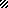 